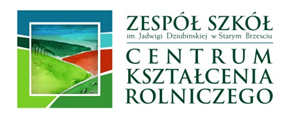 Zestaw podręczników obowiązujących w roku szkolnym 2020/2021Klasa: IV  Technikumzawód:  technik mechanizacji rolnictwa i agrotronikiLp.Przedmiot nauczaniaTytuł podręcznikaAutorWydawnictwo 
i rok wydaniareligia„Moje miejsce w rodzinie”Ks. J. Szpet i D. JackowiakŚwięty Wojciech Poznań    J. polski„Ponad słowami”M.Chmiel, A. Równy, E.Mirkowska-TreuguttNowa Era  J. niemiecki„Direkt repetytorium maturalne-język niemiecki poziom podstawowy”B. Ćwikowska, B. Jaroszewicz, A. Niklewska WojdatKlettJ. angielski“Matura Prime Time Pre-intermediate Workbook”V.Evans, J.DooleyExpress PublishingHistoria„Poznać przeszłość. Rządzący i rządzeni”„Poznać przeszłość. Ojczysty Panteon i ojczyste spory”I.JanickaT. MaćkowskiNowa EraMatematyka (rozszerzona)Matematyka 2 – poziom rozszerzonyMatematyka 3 – poziom rozszerzonyW. Babiański, L. Chańko, J. Czarnowska, J. WesołowskaNowa EraBiologia„ Biologia na czasie 2-zakres rozszerzony”W.Zamachowski,F. DubertNowa EraGeografia (rozszerzona)„Oblicza geografii 2”- zakres rozszerzony T.RachwałNowa EraUrządzenia i systemy agrotronikiSystemy agrotroniczne. Podręcznik dostępny tylko w wersji elektronicznej. Adam Ekielski, Karol WesołowskiPIGMiURObsługa systemów agrotronikiPodręcznik w wersji elektronicznej